TRIGÉSIMA  TERCERA  SESIÓN  ORDINARIA  DEL  COMITÉ    DE TRANSPARENCIA  DEL  H.  AYUNTAMIENTO    DE  SAN PEDRO TLAQUEPAQUE,   JALISCO.En     el  Municipio      de  San  Pedro      Tlaqucpaquc,       .Jalisco,     el   28  de  agosto   del  2018     en  las instalaciones     de la  Presidencia    Municipal   ubicadas    en la   Calle  l ndcpcndcncia,     número    58,  Zona Centro,      comparecieron    los    siguientes    servidores     públicos,    María  1   ~lena   J  .imón    García   en  su carácter  de Presidenta     Municipal,    el  titular   del  órgano   de control   interno,   Luis    Fernando      Ríos Cervantes,     en su carácter  de Titular   de la  Contraloria   Municipal,    así  como   el  titular  de la  Unidad de Transparencia,      Rodrigo   Alberto    Reyes   Carranza,       en su carácter   de Director    de la  Unidad de Transparencia.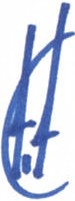 En   observancia     del  artículo    30,   fracción      TT     de   la   Ley  de  Transparencia         y Acceso      a  la Información       Pública   del   Estado     de jalisco    y  sus  Municipios,      se  reúnen     los   funcionarios mencionados      con   el  objetivo      de   determinar    si  procede    o  no  la   reserva    de  la  información, en consideración     del  siguiente:ORDEN  DEL  DÍA: Primero:    Lista  de asistencia     y declaración    del  quórum.Segundo:  Análisis     y  resolución     del  Comité      de  Transparencia      para   revocar,     confirmar modificar    la  clasificación     de  reserva  y confidencialidad      realizada    por  el  Director   Jurídico   y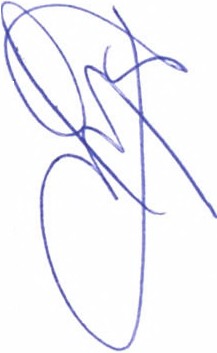 a.    Expediente       T  2021  /2018:    "Solicito   los resultados de mis  exámenes  de control  yconfianza.   Anexo Identificación."Tercero:   Asuntos   Generales.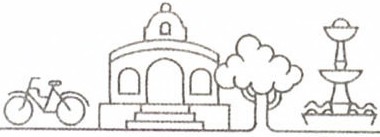 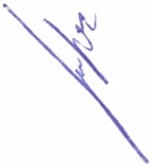 I   DE9H. Ayuntamiento  deSan Pedro  Ttaquep aqueIndependencia #58Zona Centro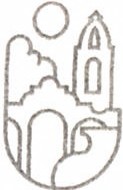 Gobierno   deTLAOUEPAOUE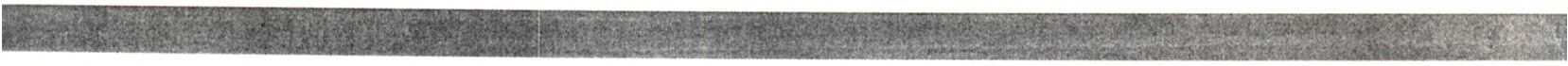 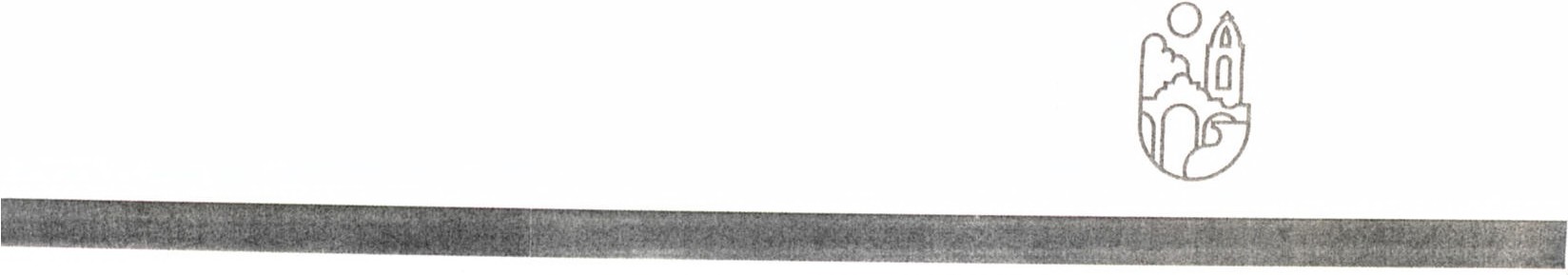 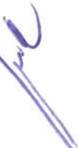 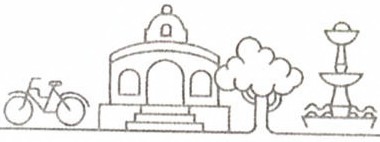 DESAHOGO    DEL    ORDEN    DEL   DÍA:Primero.  Lista  de asistencia    y declaración     del quórum.De    conformidad       con    lo   establecido      en   el  artículo      29,   en  su   párrafo       1,    de   la   Ley   deTransparencia       y Acceso     a la  T n formación     Pública      del  Estado     de Jalisco     y sus  l\ Iunicipios, se  declara   la existencia    de   quórum  legal    para  sesionar,      en   virtud     de   encontrarse reunidos      los   siguientes     funcionarios      públicos,      María  1  ~lena   Limón   García,     en   su  carácter de   Presidenta     Municipal,     el   titular     del    órgano     de  control   interno,       Luis     Fernando      Ríos Cervantes,      en    su  carácter      de   Titular       de   la  Contraloría     Ciudadana,      así    como     el    titular de  la       nidad     de   Transparencia,         Rodrigo       Alberto         Reyes   Carranza,     en  su  carácter      de Director     de la      nidad    de Transparencia.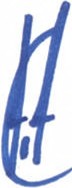 Segundo:  Análisis       y  resolución      del   Comité      de Transparencia       para   revocar,   confirmar     o modificar     la  clasificación     de  reserva    y  confidencialidad        realizada     por   el  Director   .Jurídico      y de   Derechos     Humanos    de   la   Comisaría    de   la    Policía    Preventiva     Municipal     de  San   Pedro Tlaqucpaquc,      Jalisco     sobre    la   siguiente     información     mencionada     en el  orden  del  día  expuesto en párrafos   anteriores.En   el desahogo     del  segundo     punto   del orden     del  día,  la  Presidenta     Municipal    cede   el  uso de   la  voz   al  Secretario    del   Comité       para   que   exponga    el  caso   concreto   sujeto    de análisis, con   la   finalidad      de   que   los    miembros      del    Comité   estén  en   condiciones       de   tomar     una decisión      con   la  totalidad      de elementos     de análisis.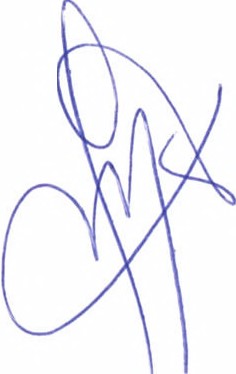 El área poseedora     de la  información     niega    la  información      segun   lo  siguiente,   en ambos   c mismos   que  son  sujetos    al  presente   análisis:"Atendiendo     su amable     solicitud     y de la  manera     más   atenta    hago   de su   conocimiento      que    la     información          solicitada      es   considerada información     confidencial    y reservada,   esto    con  fundamento       en el  artículo       13   de   la  Ley   de   Control       de   Confianza      del   l ístado  de.Jalisco    y sus  Municipios      y 56 de  la  Ley  General    del Sistema         acionalde Seguridad    por   el cual   no   es posible    proporcionar       la  información. Ley de Control      de Confianza    del 1  ~stado     de jalisco   y sus  Municipios."Artículo 13.1   (... )2.    "Los resnltados de los procesos de e11a/11ació11 serán tO!(ftdmciale.r_y reseruados pam        efeaos    de la   1--'!Y de  !1(/or1J1(/ció11P!Íb/ica de!  l istndo de [alisro .Y    .fll.f J\l/1111icipios,   e......-cep!o aq11el/os casos en  q11e  deban presentarse   en pmadi111i('///o.r admiuistratiuos   oj11dicia/es"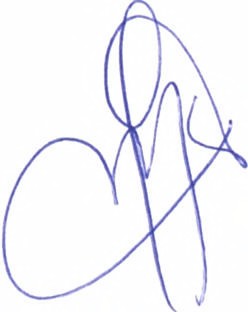 Ley  General      del Sistema         acional      de Seguridad   Publica.Artículo  56.Los i11legra11/es de las l nstitnaones  de Procnracián   de .Jmlici(/ deberán  so111elene_y aprobar los procesos de euahiaciá«  de con/ro/ de ro1(/ia11'{fl .Y  del rlese111pe11oron /(! periodicidad .Y e11  los casos q11e eslahle:::;,,cala nonuatnudad   aplimb/1•.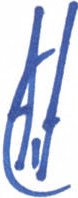 Los re.mi/arlode los procesos de e11a/11ació11_y los f.,pedie11ll'Sq11e seforare»  con los mismos serán   CO!(fidelllia/es,salvo e11  aq11ellos rasos  en  q11c deba» presmlarst' 1•11 procedimieutos admiuistratinas     o j11rliáales.Y  se 111a11/c11rlrá11  e11   reserua 1'11   los lér111i11os de las disposiciones aplicables, saluo e11  los casos q11e se se,1ala la p/"l's/'1111' Li:y" (sic)¿Esta    respuesta   es suficiente    para   dejar    de entregar     la  información?La  respuesta   es  no.    La  no  confidencialidad         y reserva    de  los   resultados       de  los   exámenes     de control      y  confianza     respecto      de   su  titular     es  un    asunto       superado      por    el   organismo encargado      de   garantizar      el   derecho   a  la    información,        nos     referimos      al    Instituto         de Transparencia,        Información       Pública     y  Protección       de   Datos     Personales        del    l ·'.stado      deJalisco.El   criterio      del   Instituto      de  Transparencia,        Información       Pública  y Protección    de  Personales consiste        en    gue    cuando    el  titular   solicite    sus  resultados       de    los   exámenes    de  control      )' confianza,      el  sujeto     obligado       le debe    entregar      la  información      en      versión    pública,    esto puede  acreditarse       con    las    resoluciones       de    los    recursos      de   revisión    366/2014,     552/2014,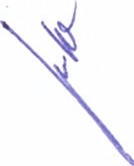 502/2015    y 83/2016    en las  que   se resolvió     respectivamente,     lo  siguiente:3 DI~  9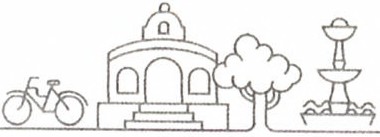 H.  Ayuntamiento  deSan Pedro  TlaquepaqueIndependencia #58Zona CentroGobrerno   de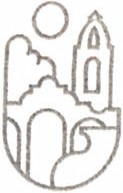 TLAQUEPAQUE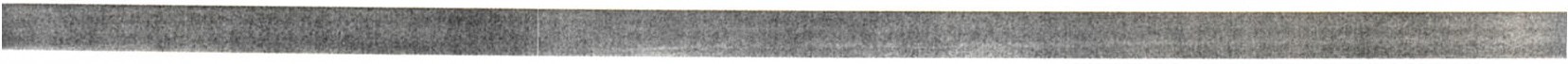 Resolución     emitida  dentro     del recurso     de revisión     366/2014:'Tf;RCf;JZO.-     Se ordena d<Jár sin ~(cdos   la resolariá» i111p1~~11ada. requineudo al s,!fe!o ohl{~ado a ~(celo de qlfe deutm delpla::;,o de cinco dífls hábiles contados a partir de qlfe smta  sns efeaos legales la 11otffimció11 de la pre.renlt'reso!Nrió11e1J1ila)'11olf{tq11e  1111e11a  resollfció11 e11  la  qlfe  entregue e11  versián   pública losresultados de los   exámenes       de control   de confianza   del recurrente. "Resolución      emitida  dentro     del recurso   de revisión     552/2014: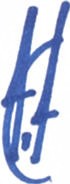 '7ERC'f;HO.-         Se RI i 1  /Q(/1       la resp11es/a del St!)l!IO obligado de.ferha 07 siete de 11011iemhre de 201./.  dos 111i/ catorcey  se le  Rl~QUJ/lR/l    a  ~/édo de qlfe dentro delpla::;,o ele 05 cinco  días háhikr contados a  partir  de qlfe snrta sns ~fi'do.r legalesla  11otfftcaáó11de la prese11/e resolmiá».  e111ila.J 11ot!fiq11e  1111e11a reso/111ió11 e11  la   qNe   entregue los resultados ge11erales   (aprobado   o  no aprobado) de   los   exámenes    de control  de contienes    del recurrente, previaecrcditscián de ser el titular  de la información requerida."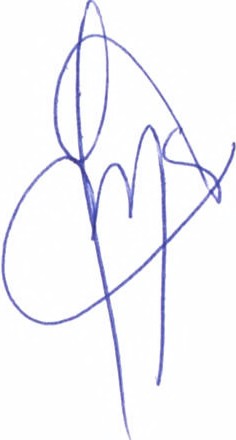 Resolución     emitida  dentro   del recurso    de revisión     502/2015:"SEG        DO.-      Resultan   ser fundados     los  agravios  planteados     por el   recurrente  >r'+''+''!''+''+''+''+''+''+''+''+''+'·t,          en contra  de actos  atribuidos  al  sujeto obligado:  SECRETJ\RÍ1\   GE    ERAL    DE  GOBT  ERNO,   conformea  las  razones  expuestas  en  el  considerando   séptimo  de  la  presente resolución,   en consecuencia;7ERC/iRO.-      Se ordena d9ár si11 4édos la resollfáó11i111p,~~11t1da. n>qlfilit'lldo al St!J'elo obligarlo   a  ~(edo de qlfe dentro  del pla::;,o  de cinco días háhikr contado» r, pmtir de q11e surta    ~/éctos /~~a/esla 11ot!ficarió11 de la prese11/e   resolmiá».  emita y   notifique   nueva resolucián   e11 la que   entregue   en   versión publica los  resultados de los exámenes  de control de confianza del recurrente. "4 DE 9H.  Ayuntamiento    deSan Pedro  TlaquepaqueIndependencia   #58Zona CentroGobierno  de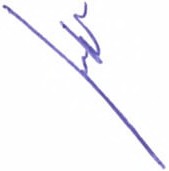 TLAOUEPAOUE~~f~t·•,'ló-"l}r,.    ; ..      '             .   ,... ·,,·.:·.,          ·.                    ··~~·                                                                  .          .                             .                                                 •.                 '                                     ,...,...~~;~}F.i/~'·: ,.;~.::,t~ )~:'"  './..>t~i.    . • -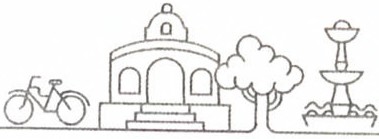 •     \-··.·it'....·.          . . . ~:~'~'7.t;~.-               -  ···--t·     '"'    . 	-· _,           ..,.-~.,      ,,_..,.¡.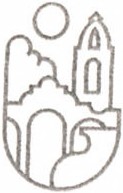 .           .    ,,                                        .  ·  , ·, ·,--.,--  , ....\,-. __:     ·.....         ,·-       -.,...                                           ill[,",t    -~               '-      -                             -      •   -               •                --         ;.,;¡,,,¡;::,           •                   .----...:...i.MI!"~,:            '    •      -    •         •••  ...      J   ~            ...   ,                        '          ..                                                                    '      ,  .. )    .,       •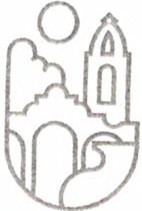 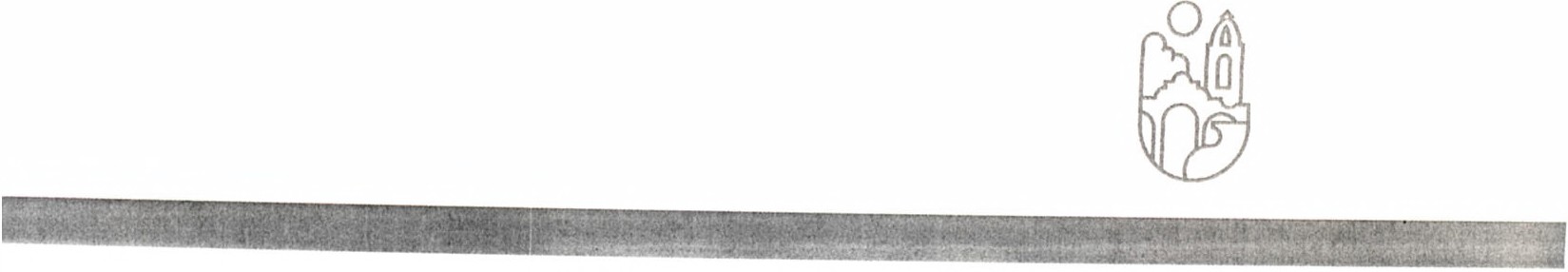 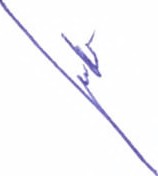 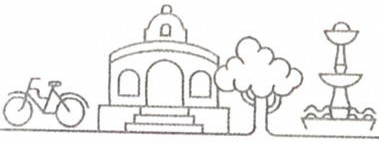 Resolución      emitida    dentro     del recurso     de revisión     83/2016:TI iHCI iRO.  - Se ordena dejarsi» ~{eclos la res¡mes/t11111p1(~nada. reqlfirirndoal.oye/o ohligt1do ti    ~{eclo de q/fC demro rlrl pla~o   de riu:» dias hdhile.r rontados  rt partir rle q/fC surta sns ~/ec!os  legalrs la   notfjlmción rle la presente   re..-ol111ión emitay notifiquenueva respuesta en la que entregue  en  versión publicn los resultados de los exsimenes   de control de confianza del recurrente.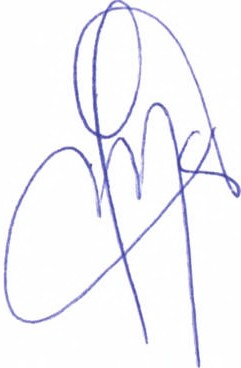 Una   vez   expuesto      lo  anterior,   el Secretario   del  Comité   termina   su intervención.Ya gue   los   antecedentes    han  sido   puestos      a consideración    de  los  integrantes     del  Comité,   se estudiaron       y analizaron       los   argumentos       para   determinar     si  la información         objeto     de la solicitud      presenta     el carácter     de reservada     o no.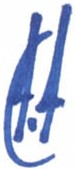 Las   razones     por   las gue   no   se puede     dejar   de   entregarse      la información      al titular   de  los resultados        de    los    exámenes         Je   control       y  confianza         radican      esencialmente         en dos  argumento         principales:• La   confidencialidad         no    puede      alegarse,      esto    es  por    ser    inaplicable,       pues es  justamente      el   titular     de  la   información        quien      la  solicita,      acreditando       su personalidad    con   identificación     oficial    y con   derecho      pleno    de acceder    a ella  de conformidad      al  artículo       23   punto      1,     fracción      I    de   la   1 ,ey    de   Transparenciay  Acceso      a  la  1 n formación      Pública    del   Estado     de jalisco     y sus  Municipios."Articulo 23.   Titnlares   de in. /or111aáón con. jldmcial - Derechos1.   Los  lillflares de i1(/or111aáónco,!flrlemial timen los derechos.r¿~lfimtrs:I.  Tena  libre acceso a la i,((or111aciónro1!fide11át1I qlfe posean los .r1!1eto.r ohl¿~arlos:"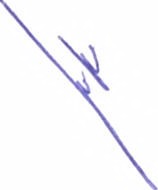 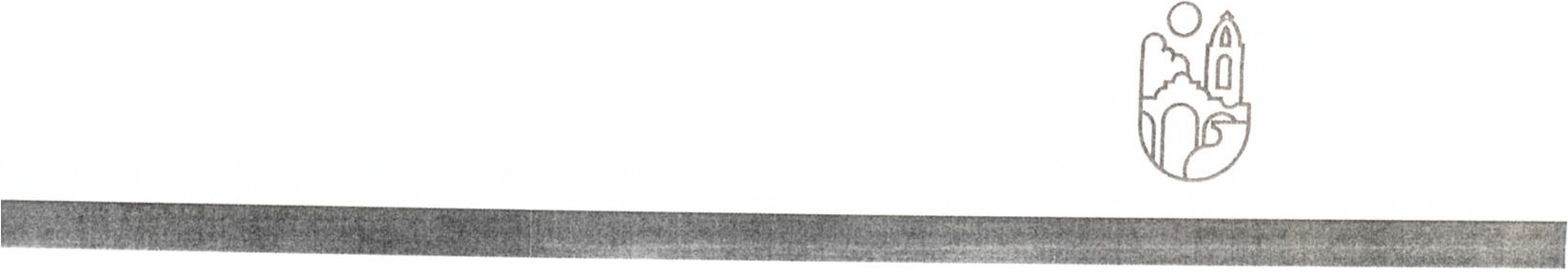 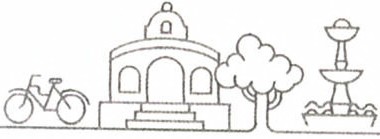 En   el  mismo     sentido,    la  reserva    de información      no  procede     por   muustcrio      de Ley, es decir,   no   sólo   porque   el artículo      13  de la Ley  General      de Control   de Confianza,    con relación       a la  fracción     X  del  artículo       17  de  la  Ley  de  Transparencia        }'  Acceso    a la Información       Pública     del   Estado   de .Jalisco     y  sus  Municipios     disponga      <1ue   reviste   el carácter  de confidencial     y reservado,     se debe  proteger   y no entregarse   sino  que es necesariala  justificación      por  parte  del   Director  jurídico    y <le  Derechos    Hu manos  <le  la  Comisaría   de la   Policía    Preventiva     Municipal      de   San   Pedro   Tlaqucpaquc,     jalisco,     conforme     a  los supuestos   señalados     en el artículo    18  de la Ley de Transparencia      y Acceso  a la  Información Pública   del Estado   de Jalisco    y sus  Municipios      que   establece:''/1,tímlo      18.  I'(/ór1J1ació11 resetuada-    e,.~ació11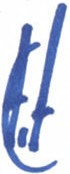 1.   Para 11e._~ar  el acceso o e11lre._~a de i1(/Órl)Jarió11reseruada.  los s1!Jelos ohl¿~ado.r debe11.Ji1s!f/icarlo sig11ie11/e:I. l..L1iltfor111oció11 solicitaclase eucnentra  pre,,i.rtae11 a{~1ma de las hipótesisde reserua q11e estableceia l~y;II.  La diV11/gació11  de  dicha  i1tforl)Jadó11 a/1'11/1!  ~frcti,,a111e11/e  el i11lerés ptÍhliro protegido por la  l~y, representando 1111   núgo real,  de1J10.rlmhle e  ide11t!flcahledi'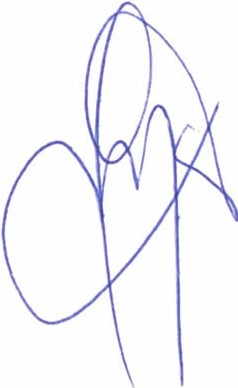 /)Cf.Jiticio.rig11(flcali110 al i11/e,is p1Íhlico o a la segmidad  estatal;IfI.  El  daiio  o  el ,iesgo de pe(¡itido  q11e  se prod11tida  con  la melatiá»  de  l(Ill(/Ór111ació11 snpera el i11lerésptÍhlico gmeral de conocer  la i1iformació11 di' 1~/ére111-ia,·.YI 1   /.      La limilació11 se adema  al p1i11cipio  depmporcio11alidad_y represeut« el JJmlio1J1e11os resllictivodispo11iblepara evitar el pel)itiáo.2. l isla.Ji1sl!flració11se llevrmí a cabo a través de la pmeha di' da,1o. l)Jedir111/1e' l mal el  Comité de  '/ 'ransparmcia  del St!Je!O  ohl{~ado so1J1elerrí los casos  (011m1/o.r de i1tfom){lció11solicitada  a este ~fenicio, dehié11doseacreditar los aratro elel)JCll/o.rantes i11dicados,_y ª!Yº resrd/ado asentarán 1'11  1111  acta."Como    consecuencia      e.le  lo  anterior,       lo  procec.lente     será  revocar    la  reserva    y confidencialidad de la  información,     para todos  los casos   sujetos  de  análisis,   alegada     por   el Director   _Jurídico y de Derechos      Humanos   de la  Comisaría   de la  Policía    Preventiva       Municipal      de San   Pedro, Tlaqucpaquc,     Jalisco    y ordenarle   remita  de manera   inmediata    dentro    de las  24 horas  siguientesa la  notificación     de esta  determinación     a  la  Unidad    de Transparencia       del  Ayuntamiento     de SanPedro    Tlaqucpaquc,    Jalisco,    la  versión     pública   de   los    resultados     de  los    exámenes   de   controly confianza   solicitados    en los  que   se entregue   el  nombre   del  servidor   público   y el resultado       que debe    traducirse      únicamente      en   APROBADO  O  NO  APROBADO,  a   efecto    de   ser proporcionados       a  ambos    ciudadanos     solicitantes,      cada   uno   de   los   cuales    es   titular     de   la información    respectivamente.El    Comité    de Transparencia      del  Ayuntamiento     de San  Pedro   Tlaqucpaquc    Jalisco    estima  <.1ue la  reserva   realizada   por  el Director   .Jurídico   y de Derechos    Hu manos  de la Comisaría   a la Policía Preventiva    del   municipio    de  San  Pedro   Tlaqucpaquc,    Jalisco,     debe   revocarse    y en  su   lugar ordenarse      la  entrega    en versión    pública.Una   vez  expuesto      lo  anterior,      el Comité     de Transparencia       del   Ayuntamiento      de SanTlaqucpaquc,      en cuanto     al  segundo      punto     del orden    del día:RESUELVE:PRIMERO.-   La  reserva    y  confidencialidad        de  los   resultados   de  los   exámenes     de con confianza     respecto   de su titular  son   inaplicables,      según  criterio    del   Instituto    de Transparencia, Información     Pública  y Protección     de Datos   Personales   de Jalisco.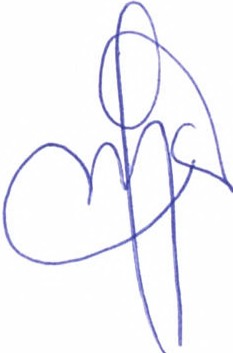 SEGUNDO.  -    Se   revocan   las    respuestas   emitidas   por     Director   .Jurídico  y   de   DerechosHumanos     de  la  Comisaría     de  la  Policía     Preventiva      Municipal     de  San  Pedro,   'I'laqucpaquc, Jalisco,    correspondientes      a los  expedientes:     UT 2021/2018.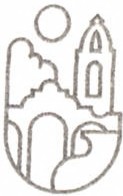 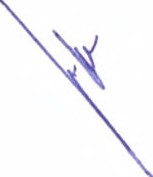 7 DE9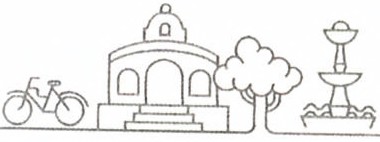 H. Ayuntamiento  deSan Pedro  TlaquepaqueIndependencia #SS Zona CentroGobierno   deTLAOUEPAOUE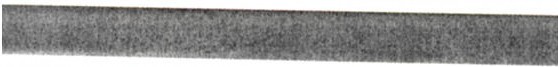 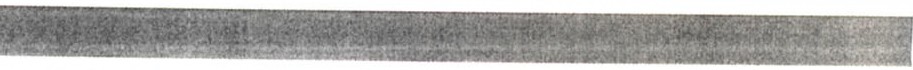 TERCERO.-       Se ordena     al  Director     .Jurídico      )' de Derechos     l   lurnanos     de la  Comisaría    de la Policía    Preventiva     Municipal     de   San   Pedro,    'I'laqucpaquc      jalisco,     remitir  dentro   de las  24 horas  siguientes     a la   notificación     de esta  determinación      una    versión    pública   de   los  resultadosde   los   exámenes    de  control   y   confianza    solicitados    en   los    c1ue   se  advierta     el nombre     delsolicitante     y las  anotaciones      APROBADO    O NO    APROBADO,   en su caso.Tercero:   Asuntos    generales.La Presidenta    del Comité     preguntó      a los  miembros     del   mismo     si  existen     temas   adicionales que   deban      tratarse,    a lo  cual   los  integrantes     respondieron      en sentido   negativo,     por   lo  cual   no existen     asuntos     generales    por    tratar.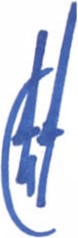 Agorados       entonces     los   puntos    del    orden    del   día,    y  no   habiendo     mas   asuntos    por   tratar continuación     se clausura   la  sesión   ordinaria   del  Comité   de Transparencia      del   11.    ,\ yunta miento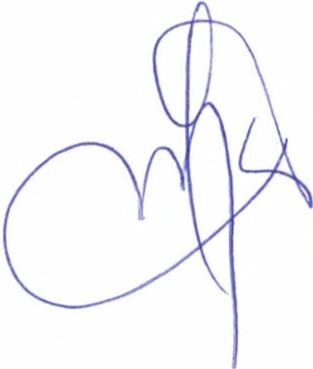 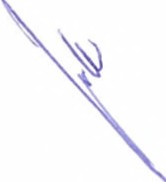 801~<)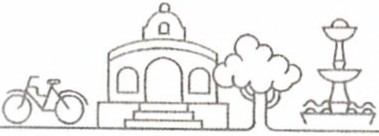 H Ayuntamiento  deSan Pedro  TlaquepaqueIndependencia  #58Zona CentroGobierno    de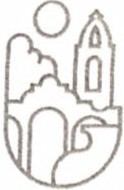 TLAOUEPAOUE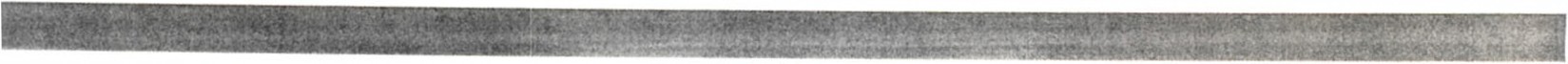 TRANSPARENCIAV BUENAS PRÁCTICASMaría   E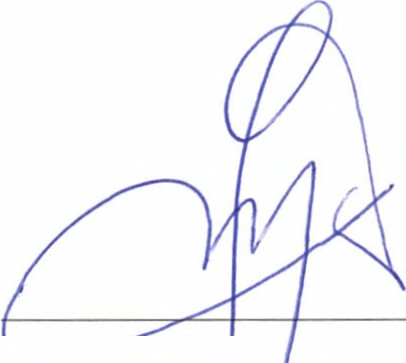 Preside            lunicipal     de San Pedro   Tia   uc  aque._lalisco idcnta   del Comité   de Tran   pa   -ncia.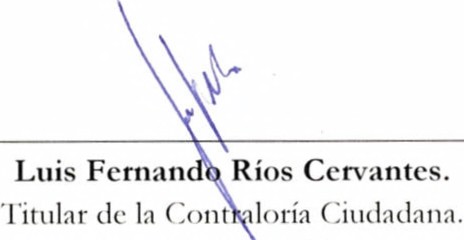 Integrante     del   Comité   de Transparencia.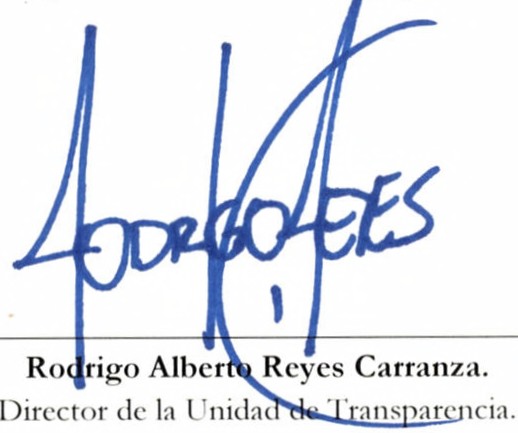 Secretario   del  Comité   de Transparencia.J   .a  presente     hoja   de  firmas   forma   parte  del  Acta  de  la  Trigé·sima   Tercera   sesión     ordinaria    delComité   de  Transparencia      del   11.    ,\yuntamiento       de  San  Pedro   Tlaqucpaquc.j     alisco,  celebradael   28 de agosto  de 2018.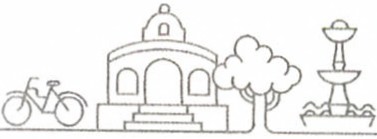 9Dl·:9H  Ayuntamiento    deSan Pedro  Ttaqucpaque lndepPndPnci;-1 #58Zonil  CentroGobierno  de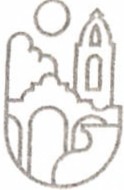 TLAOUEPAOUE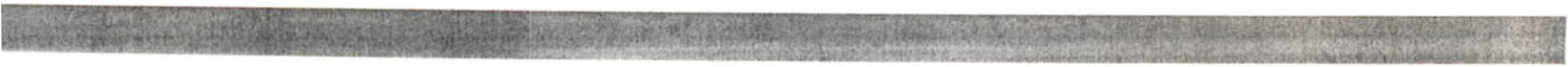 de SanPedro   Tlaqucpaquc,jalisco,levantándoselapresenteactaa continuaciónquienesenlamismaintervinieron.